Receipt Template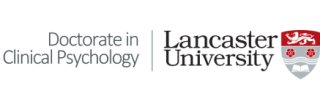 I                                                            can confirm that I have received the sum of £                      in payment of the travel expenses I incurred in attending an interview as part of                  ‘s SRP/Thesis research.   I have used public transport for my travel and attach the receipts/tickets   I have travelled          miles by car (reimbursed at 45p/mile rate)Signature: 		                                                        .Date:			                          . 